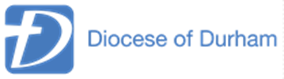 This short service is intended to be used during the celebration of the Eucharist, either after the sermon or before the peace. Those who have been chosen to assist in the administration of Holy Communion come forward to becommissioned.The priest saysDear friends in Christ,our brothers and sisters N and Nhave been chosen from among usand authorised to be ministers of Holy Communion.Is it your will that they now be commissioned to exercise this ministry?All 	It isThe priest says to the candidatesAs ministers of Holy Communionyou are called to be worthy examples of Christian living.You must strive to grow in holiness through this sacrament of unity and love.Remember that, though many,we are one body because we share the one bread and one cup.As ministers of Holy Communionbe therefore especially observant of the Lord’s command to love your neighbour.For when he gave his body as food to his disciples, he said to them: “This is my commandment, that you should love one another as I have loved you.”Are you willing to undertake the office of giving Holy Communion to your brothers and sisters, and so serve to build up the Body of Christ, which is the Church?N.	I am.Are you resolved to administer Holy Communion with the utmost care and reverence?N.	I am.The candidates kneel. The priest invites the people to pray Dear friends in Christ,Let us pray with confidence for our brothers and sisters.Merciful Father,creator and guide of your family, bless these our brothers and sisters.May they faithfully give the bread of life and the cup of salvation to your people.Strengthened by this sacrament may they come at last to your table in heaven.This we ask through Jesus Christ our Lord.All 	Amen.